Od května budeme chodit na TV ven. Při nepřízni počasí budeme navštěvovat tělocvičnu v klubu Junior. Prosím o sportovní oblečení a obutí na ven.Páteční TV si rozdělíme na 2 hodiny. Čtvrtek 1. června – akce RUN AND HELP – výuka 8,00 – 11,40 hod bude přizpůsobena akci. Žáci naší třídy běhají od 8,30 hod – 9,30 hod.Týdenní plán   29.5.-2.6.         2023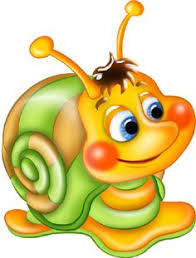  předmět      učivopracovní sešit         úkolybudou zeleně zakroužkovány   ČJPráce se skládací ABCČtení s porozuměnímOrientace v textu, větyPuzzlePísmeno a hláska w,W,x,X,q,Q„O neposlušných kůzlátkách“ – poslech, vypravování podle série obrázkůSLABIKÁŘ str. 100- 103PS do str. 61 – 64Trénujeme čtení slov a celých větOrientujeme se v textuHlasité čtení s porozuměním   PSSlabiky dy,ty,ny, bě,pě,vě,mě,MěOpakujeme psací písmenaPřepisujeme slova, větyPíšeme diktáty – písmena, slabiky, jednoduchá slovaPísanka č.4 – str. 25 - 31Procvičujte uvolnění ruky – lehká rukaProcvičujte diktáty písmen,slabik, slov  MAProcvičujeme pamětné sčítání a odčítání čísel v oboru do 20Hledání více možností,řešení situaceUspořádání – řadíme písmena i obrázkyPRACOVNÍ SEŠIT – PSPS 2 – str.  51 - 54  PRVZuby – k čemu je člověk potřebuje, jak rostou, hygienaČT edu – výuková videa   AJOpakování učiva 1.třídy, pracovní listyNácvik písně – „The Animals on the Farm